4ºA. TAREAS A REALIZAR LA SEMANA DEL 18 AL 22 DE MAYOCIENCIAS SOCIALESEsta semana terminamos el tema 7 de sociales dedicado la Prehistoria.Al final del documento, os he hecho otro esquema con lo más importante de esta unidad. Lo podéis imprimir y pegar en el cuaderno o copiarlo. Lunes 18: Actividades finales. Página 105. Ejercicio 1.Martes 19: Actividades finales. Página 105. Ejercicio 2.Miércoles 20: Actividades finales. Página 106. Ejercicios 1 y 2.Jueves 21: Actividades finales. Página 106. Ejercicios 3 y 5.Viernes 22: Test sobre los contenidos del tema. (Está al final del documento).https://youtu.be/HGoK_cWIMH4  El Paleolítico (para abrir el vídeo hay que tener pulsada la tecla ctrl y pinchar en el enlace del vídeo).https://youtu.be/OR1p2xgNptM  El Neolítico (para abrir el vídeo hay que tener pulsada la tecla ctrl y pinchar en el enlace del vídeo).https://youtu.be/Rw-5z5ZsTMU  La Edad de los metales (para abrir el vídeo hay que tener pulsada la tecla ctrl y pinchar en el enlace del vídeo).https://youtu.be/qF1-8lqIBbY  El arte de la prehistoria (para abrir el vídeo hay que tener pulsada la tecla ctrl y pinchar en el enlace del vídeo).Os dejo estos vídeos para que la teoría sea un poco más amena.Como ya os habrá dicho la tutora, para facilitar la corrección y evaluación de las actividades que estáis realizando, necesito que me mandéis una foto de los ejercicios que habéis hecho en el cuaderno desde que empezó esta situación. Para ello me las podéis mandar a mi correo isabelceprian.primaria@gmail.com indicarme de qué tema y página son.LA  PREHISTORIA			Comienza: con la aparición del ser humano hace 2.500.000 años.La PREHISTORIA 	Finaliza: con la aparición de la escritura 5.000 años antes de nacer Cristo.			Etapas: -     PALEOLÍTICO (…hasta el 8.000 a de C.). NEOLÍTICO (desde el 8.000 a de C. hasta 6.500 a de C.). EDAD DE LOS METALES (desde el 6.500 a de C. hasta 5.000 a de C.).ETAPAS DE LA PREHISTORIA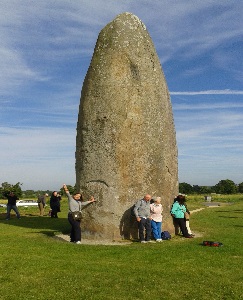 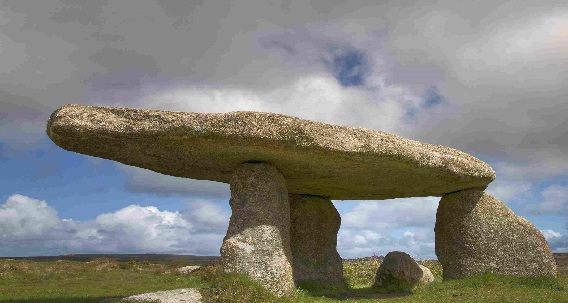 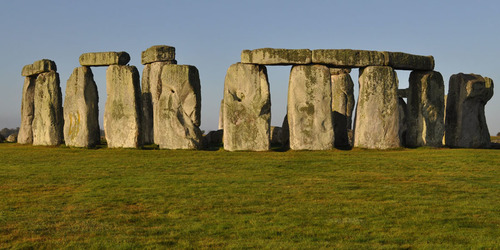 NOMBRE _____________________________    CURSO: 4ºA    La etapa más extensa del pasado es…la Edad de los Metales.	b. la prehistoria.	c. la Edad Moderna.   La prehistoria se divide en…Edad Antigua, Edad Media y Edad Contemporánea.pasado, presente y futuro.Paleolítico, Neolítico y Edad de los Metales.Con la aparición del ser humano comenzó…el Paleolítico.	b. el Neolítico.	c. la Edad de los Metales.Los seres humanos se hicieron agricultores en…el Paleolítico.	b. el Neolítico.	c. la Edad de los Metales.En la Edad de los Metales se inventó…el fuego.	b. la rueda.	c. la cerámica.En el Paleolítico los seres humanos vivían…en aldeas.	b. en cuevas.	c. en poblados.En la Edad de los Metales se fabricaron objetos con…hierro, bronce y cobre.	b. piedra y madera.	c. sílex.En el Neolítico, los seres humanos eran…nómadas.	b. ciudadanos.	c. sedentarios.Los monumentos megalíticos eran…las construcciones realizadas con grandes piedras al final del Neolítico.las pinturas que decoraban las cuevas de las personas del Paleolítico.las iglesias de las aldeas de la Edad de los Metales.Durante el Neolítico, las personas fabricaban sus herramientas…con piedra pulida.con piedra tallada.con metales fundidos.CARACTERÍSTICASPALEOLÍTICONEOLÍTICOEDAD DE LOS METALESCOMIENZOHace 2.500.000 añosHace 8.000 añosHace 6.500 añosFINALIZAHace 8.000 añosHace 6.500 añosHace 5.000 añosCÓMO VIVENSon nómadas (van de un lado a otro)    Viven en tribus     En cuevas y tiendas de pieles  Son sedentarios (viven en un lugar)     Viven en poblados (casas de barro, madera y piedras)             Son sedentarios             Viven en pobladosQUÉ COMENCaza – pesca – recolectan frutos y raícesCaza – pesca – recolectan frutos y raícesAparece: -agricultura (trigo, garbanzos)                    -ganadería (perros, ovejas,…)Caza – pesca – recolectan frutos y raíces Agricultura (trigo, garbanzos) Ganadería: perro, oveja, cabra, cerdoHERRAMIENTASDe madera, hueso y piedra sin pulirManejan el fuegoDe madera, hueso y piedra pulidaDe cobre, hierro y bronce (mezcla de cobre + estaño)ARTEPinturas (bisontes y hombres) rupestres en cuevas (Altamira)Inventan la cerámica, el tejido y la ruedaUtilizan más los metales